Colegio Polivalente			Región	: Metropolitana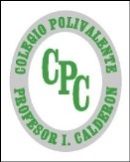 Profesor Ildefonso Calderón			Provincia	: CordilleraProfesor (a): Claudia Silva zumelzu			RBD	: 10501-5Guía Formativa N°1 Dotación de Personal  4 º Año MedioNombre: 			           		  ____________ Fecha:       de          del    2020Objetivo de Aprendizaje: Comunicarse por escrito con claridad y registros de escritura pertinentes a la situación laboral y en relación con el trabajo dado.Item de Comprensión: AprendamosCONCEPTOS CLAVE: Estos conceptos deben escribirlo en tu cuadernoCONCEPTOS CLAVE Mercado Laboral: Este mercado corresponde a las oportunidades de empleo que generan las organizaciones. En otras palabras, está conformado por las ofertas de trabajo que se realizan en un lugar específico y en un tiempo determinado. Podemos definir el empleo como la utilización del trabajo humano. Es la condición en que una persona trabaja para una organización y a cambio de este trabajo recibe una remuneración. El conjunto de estos empleos, representan el mercado laboral. El mercado laboral se comporta en términos de oferta y demanda, es decir, disponibilidad de empleos y demanda de empleos respectivamente.Mercado de Recursos Humanos: El mercado de Recursos Humanos, corresponde al conjunto de individuos que se encuentran en condiciones aptas para el trabajo. Está definido por el sector de la población que está en condiciones de trabajar o que está trabajando, es decir, personas empleadas y desempleadas. Por consiguiente, el mercado de Recursos Humanos está conformado por candidatos reales y potenciales para oportunidades de empleo; son candidatos reales cuando están buscando alguna oportunidad, estén empleados o no, y son candidatos potenciales, cuando, aunque no estén buscando empleo, están en condiciones de desempeñarlo.Rotación de personal: La rotación de personal se refiere al intercambio de personas entre una organización y el ambiente, y está definido por la cantidad de las personas que ingresan a una organización y la cantidad de personas que salen de ella.Cuando esta rotación es planificada y provocada por la empresa para sustituir a una parte de su personal con la finalidad de obtener recursos humanos de mejor calidad que ofrece el mercado de recursos humanos, la rotación se encuentra bajo el control de la organización. Por el contrario, si las pérdidas de recursos humanos no son provocadas por la organización y estos cambios no forman parte de los objetivos de la empresa, quiere decir que esta rotación no se encuentra bajo el control de la organización. En este caso es necesario establecer los motivos que causan esta desvinculación de personal con la empresa, con la finalidad  de que esta pueda generar planes para disminuir el volumen de retiros de personal y que esta situación no genere pérdidas para la organización.Cargo: El cargo se compone de todas las actividades desempeñadas por una persona dentro de la organización. Para realizar sus actividades, la persona que ocupa un determinado cargo debe tener una posición definida en el organigrama. De este modo, un cargo constituye una unidad o área de la organización y consiste en un conjunto de deberes que lo separan y distinguen de los demás cargos. La posición del cargo en un organigrama define su nivel jerárquico, la subordinación, los subordinados, y el departamento o división en donde está situado. Organigrama: El organigrama es una representación que consta de un rectángulo con dos terminales de comunicación. El terminal de arriba, que lo conecta al cargo superior, refleja la responsabilidad en términos de subordinación. El terminal de abajo, que lo conecta a cargos inferiores, refleja la autoridad en términos de supervisión. Ubicar un cargo en el organigrama implica indicar su nivel jerárquico (ejemplo: Dirección, Gerencia, Supervisión), el área en que está ubicado (departamento, división o área), a quién reporta (quién es su superior inmediato), a quién supervisa (cuáles son sus subordinados directos) y cuáles son los cargos con que mantiene relaciones laterales. Cuando una persona ocupa determinado cargo, se espera que ejecute tareas y autoridad propias del cargo, dependa de un superior, administre a sus subordinados y responda por su unidad de trabajo.Actividad: Responda las siguientes preguntas c1.- Explique la diferencia entre mercado laboral y mercado de Recursos humanos2.- Explique las características del cargo e indique su relación con el organigrama.3.- Respecto a la rotación de personal, analice las dos situaciones que se generan dentro de una organización y explique: a) Cuando la rotación de personal está controlada por la organizaciónb) Cuando la rotación de personal se genera sin que la empresa lo tenga planificado.4.- Confecciona el organigrama para la empresa “Pantaloncitos Ltda.”, según los siguientes    datos:       • La gerencia general supervisa la gestión de los gerentes de Recursos Humanos; Producción; Finanzas; Comercialización y Diseño. • La gerencia de diseño, cuenta con las áreas de investigación; desarrollo de productos. • El área de producción está destinada a la elaboración de los pantalones, y de esta área dependen: compras; fábrica; control de calidad. Además el área de compra supervisa la gestión del área de bodega; adquisiciones. • La gerencia de recursos humanos, supervisa la gestión de provisión de personal; bienestar; seguridad e higiene. • Las áreas de contabilidad y cobranzas deben reportar a su superior, el gerente de finanzas. • Las áreas de ventas y distribución deben reportar a su supervisor, gerencia de comercialización.Este mensaje para mis queridos alumnos con cariño su profesora Claudia Silva Zumelzu 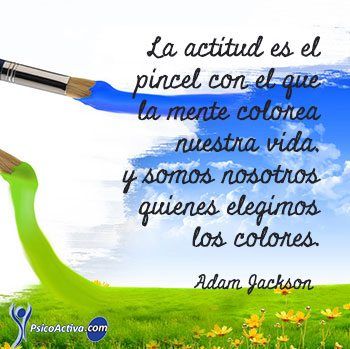 *Esta guía tiene un 60% de exigencia”                          L : 60 a 100% de logro                        NL: menos del 60% de logroPuntaje ObtenidoLNLInstrucciones para los/las estudiantes: Lee atentamente cada pregunta y responde espacio dado/ o selecciona respuesta según corresponda.tienes alguna, consulta en el Texto de la asignatura (o digital en www.curriculum línea.cl.Continúa revisando la página del Colegio para que continúes desarrollando nuevas actividades y revises tus avances.